Lineare FunktionenGraphen linearer UngleichungenErsetzt man in einer Geradengleichung oder in einer Gleichung x = x0 das Zeichen = durch > oder < oder > oder <, erhält man eine "lineare Ungleichung mit zwei Variablen". Ihre Lösungsmenge lässt sich graphisch als Halbebene darstellen. Für > bzw. < ist die Lösungsmenge eine offene Halbebene oberhalb bzw. unterhalb der Randgeraden, die Randgerade gehört nicht dazu. Für  > bzw. <  ist die Halbebene abgeschlossen, zur Lösungsmenge gehören sowohl die Punkte auf der  Randgeraden  als auch die Punkte oberhalb bzw. unterhalb.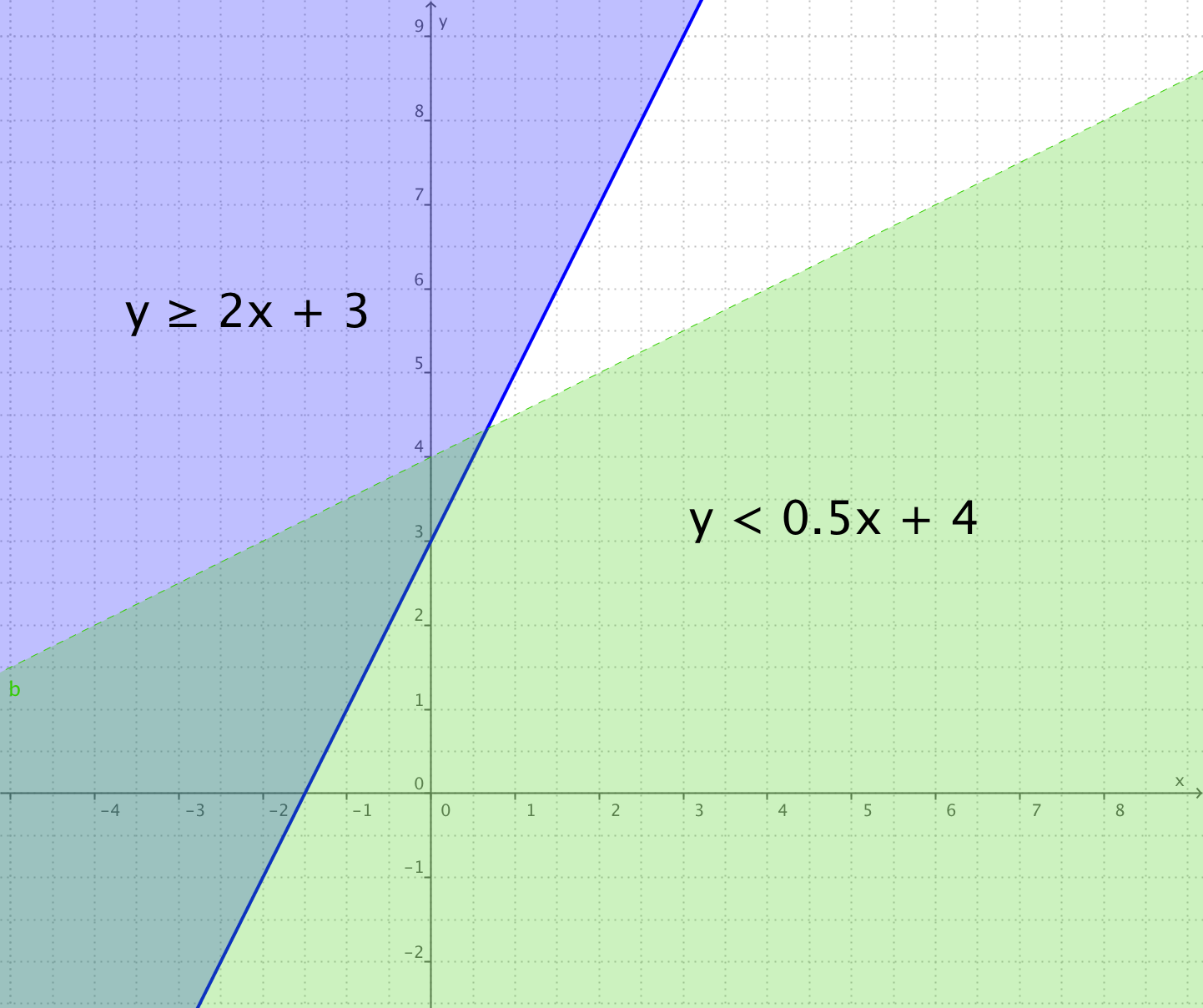 